МБДОУ – детский сад «Ласточка» село НовояркиКаменский район Алтайский крайРазработала и провела Миронова Е.Р.Воспитатель подготовительной и старшей групп.Вид проекта: познавательно-творческий.Актуальность проекта:Задача взрослых  - воспитывать интерес у детей к нашим соседям по планете - птицам, желание узнавать новые факты их жизни, заботиться о них, радоваться от сознания того, что делясь крохами, можно спасти птиц  зимой от гибели. Дать детям элементарные знания о том, чем кормить птиц зимой. В совместной работе с родителями мы должны создать условия для общения ребенка с миром природы и для посильной помощи нашим пернатым друзьям.Цель.Расширять и закреплять представления дошкольников о зимующих птицах Алтайского края, их образе жизни, о связи с окружающей средой, роли человека в жизни пернатых.Задачи:Способствовать развитию познавательных способностей детей.Обобщить знания детей, полученные при наблюдении за повадками птиц.Воспитывать заботливое отношение к птицам, желание помогать в трудных зимних условиях.Развивать творческие способности детей.Привлечь родителей к совместной с детьми деятельности в помощи зимующим птицам (изготовление кормушек для детского сада, дома, заготовка кормов, постоянная подкормка птиц).Срок реализации: январь – март.Участники проекта: дети старшего дошкольного возраста, родители, воспитатель.Интеграция образовательных областей:Познавательное, речевое, социально - коммуникативное, художественно - эстетическое, физическое развитие.Предполагаемые результаты.• Создание необходимых условий в ДОУ по формированию у дошкольников целостного представления о жизни зимующих  птиц.• Заинтересованность  детей совместно с родителями в заботе о птицах, желание помогать им в зимний период (изготовление кормушек, подкормка птиц зимой).• Развитие у детей любознательности, творческих способностей, познавательной активности, коммуникативных навыков.• Активное участие родителей в реализации проекта.• Формирование у детей определенной системы природоведческих знаний, позволяющей осознать единство всей природы и место человека в ней.Этапы реализации проекта:I этап – подготовительный.Определение  цели и задач.Подбор художественной литературы (стихи, рассказы, загадки, пословицы о птицах), иллюстраций.Создание мультимедийных презентаций: «Зимующие птицы Алтайского края», «Птичья столовая».Создание необходимых условий для реализации проекта.II  этап – основной (практический).Внедрение в воспитательно – образовательный процесс эффективных методов и приемов по расширению знаний дошкольников о зимующих птицах.Заготовка корма для птиц.Изготовление кормушек и развешивание их на территории детского сада.Изготовление листовок, плакатов «Покормите птиц зимой» и распространение их.Подкормка и наблюдение за птицами в детском саду и дома.Тематическое посещение сельской библиотеки.Подвижные, дидактические игры.Выставка продуктивной деятельности детей.Разработка и накопление методических материалов.Тематические выставки кружка «Умелые ручки».III этап – заключительный.Выставка кормушек «Птичья столовая».Вручение благодарностей семьям за изготовление кормушек.Участие в конкурсе «Птицы на кормушках».Акция «Покормите птиц зимой».Публикация заметки в Каменской народной газете «Покормите птиц зимой».Результаты реализации проекта.• В детском саду созданы условия по формированию у дошкольников целостного представления о жизни зимующих  птиц.• Ребята с родителями и педагогами занимаются заготовкой корма и изготовлением для птиц кормушек.• Педагогами и сотрудником библиотеки села  проводятся различные мероприятия познавательного цикла, творческого характера, в которых дошкольники принимают активное участие.• Итогом проведения экологической акции считаю формирование у детей и взрослых определенной системы природоведческих знаний, позволяющей осознать единство всей природы и место человека в ней.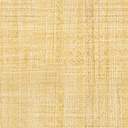 